Аннотация к дополнительной образовательной программе физкультурно-спортивной направленности «Здоровячек»1. Цели реализации программы. Сохранение, укрепление и развитие здоровья, повышение иммунитета, физическое совершенствование, формирование у воспитанников основ здорового образа жизни.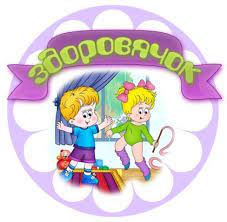 2. Программа разработана в соответствии с:- Федерального Закона Российской Федерации от 29.12.2012 г. № 273 «Об образовании в Российской Федерации»; - Приказа Министерства образования и науки Российской Федерации от 29 августа 2013 г. № 1008 «Об утверждении порядка организации и осуществления образовательной деятельности по дополнительным общеобразовательным программам»; - Сан-Пин к устройству, содержанию и организации режима работы образовательных организаций дополнительного образования детей (утверждено постановлением Главного государственного санитарного врача РФ от 04.07.2014г. №41)- Методических рекомендаций по проектированию общеразвивающих программ (включая разноуровневые программы) (Приложение к письму Департамента государственной политики в сфере воспитания детей и молодежи Министерства образования и науки РФ от 18.11.2015 № 09-3242), Примерными требованиями к программам дополнительного образования детей (Приложение к письму Департамента молодежной политики, воспитания и социальной поддержки детей Минобрнауки России от 11.12.2006 № 06-1844).3. Задачи программы.Оздоровительные:1.Охрана и укрепление физического и психического здоровья детей.2.Совершенствование функций организма, повышение его защитных свойств и устойчивости к различным заболеваниям.3.Формирование правильной осанки и укрепление всех групп мышц, содействие профилактике плоскостопия (корригирующая гимнастика, игровой стретчинг) Образовательные:1.Создание условий для реализации потребности детей в двигательной активности.2.Развивать двигательные способности детей и физических качеств (быстрота, сила, выносливость, гибкость, подвижность в суставах, ловкость).3.Формировать у детей умения и навыки правильного выполнения движений. Воспитательные:1.Воспитание потребности в здоровом образе жизни.2.Воспитывать положительные черты характера.3.Воспитывать чувство уверенности в себе.Срок освоения программы: 1 год обучения – 36 часов.Режим занятий с конкретной группой учащихся: 1 раза в неделю (до 30 мин.).Адресат программы. Дети дошкольного и младшего школьного возраста (от 4 до 6 лет). После завершения обучения по программе «Здоровячок» занимающие получают Сертификат об обучении по дополнительной образовательной программе физкультурно-спортивной направленности в объеме 36 часов.